             Banna Ceoil & Grúpa Ceoil Entry Form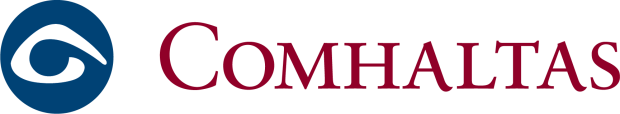                    Fleadh Cheoil an Chláir 2023 (One entry per form)Age GroupsMembers Entries through Branch Secretary only to be submitted to the CCÉ Branch Secretary not later than six weeks prior to the first day of the Fleadh competitions.  Closing date for all entries April 14th  2023. Non Member Entries should be submitted with appropriate fee to Co. Board Secretary six weeks prior to the first day of the Fleadh competitions.  Closing date for all entries April 14th   2023Fee: Ceilí or Marching Band - €20  /Grúpa Ceoil - €35   Please check with the branch secretary re band/group. If non members cheque payable to Fleadh Cheoil an Chlair.  (NO postal orders accepted)N.B. Everybody (including competitors) must buy an admission wristband each day - €5 Adults, €3 Under18’s. Wristbands are available at Fleadh Office and at Venues.Banna Ceoil &Grúpa Ceoil General Guidelines.Please note that the following are guidelines only- the full 2023 Fleadh Rules are available on the County Board website clarecomhaltas.comBannaCeoilA Céilí Band shall consist of not less than 5 and not more than 10 members.Age Groups A and B: Céilí Bands shall play one tune from each of two tune categories listed in Fleadh Rules 2020.Age Group C: Céilí Bands shall play two reels in succession, plus one tune from each oftwo other tune categorieslisted in Fleadh Rules 2020 .Age Group D: Senior Céilí Bands, tunes required are two reels in succession, two jigs insuccession and a maximum of two tunes played in succession from each of two othertune categorieslisted in Fleadh Rules 2020 (See Rule 7)GrúpaíCeoilGrúpaí Ceoil shall consist of a minimum of 4 and maximum of 20 members. Each group shall perform its own choice of music for a minimum of 6 minutes and a maximum of8 minutes, but with a limit of 10 minutes on stage. In competitions for Grúpaí Ceoil,whistlers and lilters may be included, as well as players of bodhrán and bones, but piano and drums are not permitted.Special attention should be paid to selection of tunes and efforts should be made toplay tunes other than jigs, reels and hornpipes, e.g. slow airs, set dances, marches, flings,mazurkas, polkas, slides, schottisches, planxties, barn dances, clan marches, harp musicand waltzes etc. to provide as much variety as possible. Slow airs need not be playedby a solo performer. The programme presented by all Grúpaí Ceoil must be from withinthe Irish traditional idiom. All GrúpaíCeoil are required, as part of their programme, toperform at least one dance tune, played at least once in unison by all members of thegroup who play melodic instruments.The group shall perform its own choice of music for a period of 6 to 8 minutes. 2 marks shall be deducted for each minute or part thereof, in excess of 8 minutes or lessthan 6 minutes as determined by the adjudicator. Attention should also be given toinstrumental arrangements and presentation of the music. A list of music pieces in the order to be played, e.g. slip jig, march, etc. and a list of instruments shall be submitted by each group leader to the competition clerk prior to the performance.In the event of a dispute, a certificate of age must be produced within 7 days of the competition, if requested by the County / Regional / Provincial / C.E.C. Rúnaí. Failure to do so will entail automaticdisqualification.Age Group   Please tickU-1212-1515-18Snr.Name of  Banna Ceoil / Grupa Ceoil      ________________________                            Branch                         ________________________Banna Ceoil (Please tick)          25__ (A=U12 B=U15 C=U18 D=O18)                                                                                 Grúpa Ceoil                                                                         26__ (A=U12 B=U15 C=U18 D=O18)        Name of  Banna Ceoil / Grupa Ceoil      ________________________                            Branch                         ________________________Banna Ceoil (Please tick)          25__ (A=U12 B=U15 C=U18 D=O18)                                                                                 Grúpa Ceoil                                                                         26__ (A=U12 B=U15 C=U18 D=O18)        Name of  Banna Ceoil / Grupa Ceoil      ________________________                            Branch                         ________________________Banna Ceoil (Please tick)          25__ (A=U12 B=U15 C=U18 D=O18)                                                                                 Grúpa Ceoil                                                                         26__ (A=U12 B=U15 C=U18 D=O18)        Name of  Banna Ceoil / Grupa Ceoil      ________________________                            Branch                         ________________________Banna Ceoil (Please tick)          25__ (A=U12 B=U15 C=U18 D=O18)                                                                                 Grúpa Ceoil                                                                         26__ (A=U12 B=U15 C=U18 D=O18)        Name of  Banna Ceoil / Grupa Ceoil      ________________________                            Branch                         ________________________Banna Ceoil (Please tick)          25__ (A=U12 B=U15 C=U18 D=O18)                                                                                 Grúpa Ceoil                                                                         26__ (A=U12 B=U15 C=U18 D=O18)        Adult responsible for this band:  Name ___________________Telephone _______________________Adult responsible for this band:  Name ___________________Telephone _______________________Adult responsible for this band:  Name ___________________Telephone _______________________Adult responsible for this band:  Name ___________________Telephone _______________________Adult responsible for this band:  Name ___________________Telephone _______________________A:  U-12: a person whose 12th or earlier birthday occurs on any date in the year of Fleadhanna Ceoil competitions.B:  12-15: a person whose 13th, 14th or 15th birthday occurs on any date in the year of Fleadhanna Ceoil competitions.C:  15-18: a person whose 16th, 17th or 18th birthday occurs on any date in the year of Fleadhanna Ceoil competitions.D : O-18: a person whose 19th or greater birthday occurs on any date in the year of Fleadhanna Ceoil competitions.                   Names of Band/Group members                   Names of Band/Group membersDate of Birth